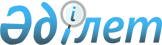 О внесении изменений и дополнений в приказ Генерального Прокурора Республики Казахстан от 28 августа 2013 года № 90 "Об утверждении Квалификационных требований для должностей сотрудников органов, ведомств и учреждений прокуратуры Республики Казахстан"Приказ Генерального прокурора Республики Казахстан от 12 декабря 2016 года № 188. Зарегистрирован в Министерстве юстиции Республики Казахстан 30 декабря 2016 года № 14634

      В соответствии с пунктом 3 статьи 29 Закона Республики Казахстан от 6 января 2011 года «О правоохранительной службе», ПРИКАЗЫВАЮ:



      1. Внести в приказ Генерального Прокурора Республики Казахстан 

от 28 августа 2013 года № 90 «Об утверждении Квалификационных требований для должностей сотрудников органов, ведомств и учреждений прокуратуры Республики Казахстан» (зарегистрированный в Реестре государственной регистрации нормативных правовых актов за № 8780, опубликованный 7 ноября 2013 года в информационно-правовой системе «Әділет»), следующие изменения и дополнения:



      в Квалификационных требованиях для должностей сотрудников органов, ведомств и учреждений прокуратуры Республики Казахстан, утвержденных указанным приказом:



      пункт 5 изложить в следующей редакции: 

      «5. Лица, обладающие высокой профессиональной подготовкой, имеющие специфические знания либо значительный опыт работы по определенным специальностям, без учета необходимого стажа работы, ученой степени, классного чина, специального (воинского) звания, установленного настоящими квалификационными требованиями, могут быть назначены на должности в органы, ведомства и учреждения прокуратуры Республики Казахстан (далее – органы прокуратуры) по согласованию с Генеральным Прокурором Республики Казахстан.»;



      абзац второй подпункта 1) пункта 6 изложить в следующей редакции:

      «образование – высшее, соответствующее функциональным направлениям конкретной должности;»;



      абзац второй подпункта 2) пункта 6 изложить в следующей редакции:

      «образование – высшее, соответствующее функциональным направлениям конкретной должности;»;



      абзац второй подпункта 3) пункта 6 изложить в следующей редакции:

      «образование – высшее, соответствующее функциональным направлениям конкретной должности;»;



      абзац пятый подпункта 3) пункта 6 изложить в следующей редакции:

      «не менее шести лет стажа службы в органах прокуратуры, в том числе не менее шести месяцев на руководящих должностях или не менее одного года на должностях равнозначных или следующей нижестоящей категории, либо не менее восьми лет стажа службы на должностях в правоохранительных органах, в том числе не менее двух лет на руководящих должностях, либо не менее девяти лет стажа государственной службы, в том числе не менее трех лет на руководящих должностях, либо не менее десяти лет стажа работы в сферах, соответствующих функциональным направлениям конкретной должности данной категории, в том числе не менее четырех лет на руководящих должностях или не менее пяти лет на должностях нижестоящей категории;»;



      абзац второй подпункта 4) пункта 6 изложить в следующей редакции:

      «образование – высшее, соответствующее функциональным направлениям конкретной должности;»;



      абзац второй подпункта 5) пункта 6 изложить в следующей редакции:

      «образование – высшее, соответствующее функциональным направлениям конкретной должности;»;



      абзац первый подпункта 6) пункта 6 изложить в следующей редакции:

      «для подгруппы шесть (прокурор управления, отдела Генеральной прокуратуры, КПСиСУ (C-GP-6)):»;



      абзац второй подпункта 6) пункта 6 изложить в следующей редакции:

      «образование – высшее, соответствующее функциональным направлениям конкретной должности;»;



      абзац второй подпункта 7) пункта 6 изложить в следующей редакции:

      «образование – высшее (или послевузовское), соответствующее функциональным направлениям конкретной должности;»;



      абзац второй подпункта 8) пункта 6 изложить в следующей редакции:

      «образование – высшее (или послевузовское), соответствующее функциональным направлениям конкретной должности, ученая степень за исключением должности заместителя директора института;»;



      абзац второй подпункта 9) пункта 6 изложить в следующей редакции:

      «образование – высшее (или послевузовское), соответствующее функциональным направлениям конкретной должности, ученая степень и/или классный чин, специальное (воинское) звание не ниже советника юстиции, подполковника;»;



      абзац второй подпункта 10) пункта 6 изложить в следующей редакции:

      «образование – высшее (или послевузовское), соответствующее функциональным направлениям конкретной должности, ученая степень и/или классный чин, специальное (воинское) звание не ниже младшего советника юстиции, майора;»;



      абзац второй подпункта 11) пункта 6 изложить в следующей редакции:

      «образование – высшее (или послевузовское), соответствующее функциональным направлениям конкретной должности;»;



      подпункт 12) пункта 6 изложить в следующей редакции:

      «для подгруппы двенадцать (преподаватель, научный сотрудник, прокурор, инспектор Академии (C-AGP-6)):

      образование – высшее (или послевузовское), соответствующее функциональным направлениям конкретной должности;

      пригодность по состоянию здоровья к прохождению службы в правоохранительных органах;

      наличие обязательных знаний, умений и навыков, необходимых для исполнения функциональных обязанностей по конкретной должности;

      не менее одного года стажа государственной службы, либо научной и (или) педагогической деятельности, либо в сферах, соответствующих функциональным направлениям конкретной должности данной категории;»;



      абзац второй подпункта 1) пункта 7 изложить в следующей редакции:

      «образование – высшее, соответствующее функциональным направлениям конкретной должности;»;



      абзац второй подпункта 2) пункта 7 изложить в следующей редакции:

      «образование – высшее, соответствующее функциональным направлениям конкретной должности;»;



      абзац второй подпункта 3) пункта 7 изложить в следующей редакции:

      «образование – высшее, соответствующее функциональным направлениям конкретной должности;»;



      абзац второй подпункта 4) пункта 7 изложить в следующей редакции:

      «образование – высшее, соответствующее функциональным направлениям конкретной должности;»;



      абзац второй подпункта 5) пункта 7 изложить в следующей редакции:

      «образование – высшее, соответствующее функциональным направлениям конкретной должности;»;



      абзац второй подпункта 6) пункта 7 изложить в следующей редакции:

      «образование – высшее, соответствующее функциональным направлениям конкретной должности;»;



      абзац второй подпункта 7) пункта 7 изложить в следующей редакции:

      «образование – высшее, соответствующее функциональным направлениям конкретной должности;»;



      абзац второй подпункта 8) пункта 7 изложить в следующей редакции:

      «образование – высшее, соответствующее функциональным направлениям конкретной должности;»;



      абзац второй подпункта 9) пункта 7 изложить в следующей редакции:

      «образование – высшее, соответствующее функциональным направлениям конкретной должности;»;



      абзац второй подпункта 1) пункта 8 изложить в следующей редакции:

      «образование – высшее, соответствующее функциональным направлениям конкретной должности;»;



      абзац второй подпункта 2) пункта 8 изложить в следующей редакции:

      «образование – высшее, соответствующее функциональным направлениям конкретной должности;»;



      абзац второй подпункта 3) пункта 8 изложить в следующей редакции:

      «образование – высшее, соответствующее функциональным направлениям конкретной должности;»;



      подпункты 4), 5) пункта 8 изложить в следующей редакции: 

      «4) для подгруппы четыре (старший прокурор районной прокуратуры (C-RGP-4), старший прокурор военной прокуратуры региона (C-RVP-4), старший прокурор военной прокуратуры гарнизона, войск (C-GVP-3)):

      образование – высшее, соответствующее функциональным направлениям конкретной должности;

      пригодность по состоянию здоровья к прохождению службы в правоохранительных органах;

      наличие обязательных знаний, умений и навыков, необходимых для исполнения функциональных обязанностей по конкретной должности;

      не менее одного года стажа службы в органах прокуратуры или на должностях в правоохранительных органах, либо не менее двух лет стажа государственной службы, либо не менее трех лет стажа работы в сферах, соответствующих функциональным направлениям конкретной должности данной категории;

      5) для подгруппы пять (прокурор районной прокуратуры (C-RGP-5), прокурор военной прокуратуры региона (C-RVP-5), прокурор военной прокуратуры гарнизона, войск (C-GVP-4)):

      образование – высшее, соответствующее функциональным направлениям конкретной должности;

      пригодность по состоянию здоровья к прохождению службы в правоохранительных органах;

      наличие обязательных знаний, умений и навыков, необходимых для исполнения функциональных обязанностей по конкретной должности;»;



      пункт 8 дополнить подпунктами 7) и 8) следующего содержания:

      «7) для подгруппы семь (старший прокурор прокуратуры района города республиканского значения, столицы (C-RGP-4)):

      образование – высшее, соответствующее функциональным направлениям конкретной должности;

      пригодность по состоянию здоровья к прохождению службы в правоохранительных органах;

      наличие обязательных знаний, умений и навыков, необходимых для исполнения функциональных обязанностей по конкретной должности;

      не менее одного года стажа службы в органах прокуратуры на должностях следующей нижестоящей категории.

      8) для подгруппы восемь (прокурор прокуратуры района города республиканского значения, столицы (C-RGP-5)):

      образование – высшее, соответствующее функциональным направлениям конкретной должности;

      пригодность по состоянию здоровья к прохождению службы в правоохранительных органах;

      наличие обязательных знаний, умений и навыков, необходимых для исполнения функциональных обязанностей по конкретной должности;

      не менее одного года стажа службы в органах прокуратуры на должностях подгруппы пять группы три настоящих квалификационных требований.».



      2. Департаменту кадровой работы Генеральной прокуратуры Республики Казахстан обеспечить: 

      1) государственную регистрацию настоящего приказа в Министерстве юстиции Республики Казахстан;

      2) в течение десяти календарных дней после государственной регистрации настоящего приказа в Министерстве юстиции Республики Казахстан направление на официальное опубликование в информационно-правовой системе «Әділет»;

      3) в течение десяти календарных дней после государственной регистрации настоящего приказа в Министерстве юстиции Республики Казахстан направление в Республиканское государственное предприятие на праве хозяйственного ведения «Республиканский центр правовой информации Министерства юстиции Республики Казахстан» для размещения в Эталонном контрольном банке нормативных правовых актов Республики Казахстан;

      4) размещение настоящего приказа на интернет-ресурсе Генеральной прокуратуры Республики Казахстан.



      3. С настоящим приказом ознакомить всех сотрудников системы органов прокуратуры Республики Казахстан.



      4. Контроль за исполнением настоящего приказа возложить на Первого заместителя Генерального Прокурора Республики Казахстан.



      5. Настоящий приказ вводится в действие по истечении десяти календарных дней после дня его первого официального опубликования.      Генеральный Прокурор

      Республики Казахстан                       Ж. Асанов      СОГЛАСОВАН

      Председатель Агентства

      Республики Казахстан

      по делам государственной службы

      и противодействию коррупции

      _______________ К. Кожамжаров

      «____» __________ 2016 года
					© 2012. РГП на ПХВ «Институт законодательства и правовой информации Республики Казахстан» Министерства юстиции Республики Казахстан
				